   8 (4822) 62-00-58, 89610156288 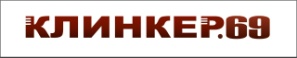                                                                            Освещение для Ограждения SelectфотонаименованиеразмерДоступные цветаРозничная цена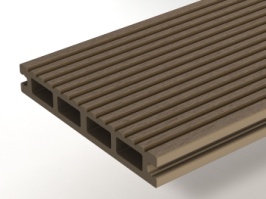 Террасная доска SelectДлина: 3-4м.Ширина: 146мм.Толщина: 22мм.Венге, Темно-коричневый, Кофе, Вуд, Графит, Терракот.3980руб/м.кв.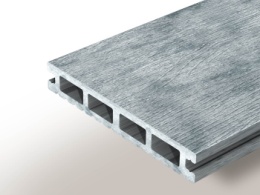 Террасная доскаSelect ColoriteДлина: 3-4м.Ширина: 146мм.Толщина: 22мм.Палисандр, Сакура, Серый дым, Бело-серый, Венге colorite, 
4390руб/м.кв.Террасная доскаSelect ColoriteWIDE, SLIMДлина: 3-4м.Ширина: 100мм.Ширина: 200мм.Толщина: 22ммВенге colorite, Палисандр.4390руб/м.кв.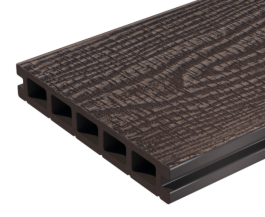 Террасная доскаExpert AntiqueДлина: 3-4м.Ширина: 150мм.Толщина: 25мм.Stone Gray и Wenge.4390руб/м.кв.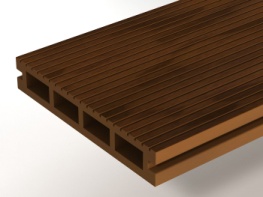 Террасная доскаExpert ColoriteДлина: 3-4м.Ширина: 150мм.Толщина: 25мм.Палисандр, Сакура.4590руб/м.кв.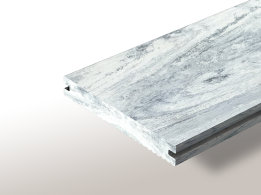 Террасная доскаSOLID COLORITEДлина: 3м.Ширина: 130мм.Толщина: 19мм.Венге, Махагон, Бело-серый7540руб/м.кв.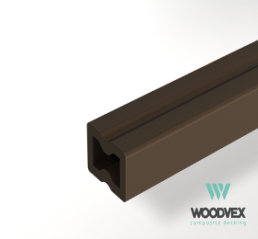 Лага монтажная из ДПКДлина: 4м.Ширина: 40мм.Толщина: 30мм.950руб/шт.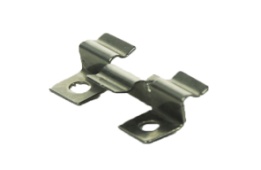 Клипса крепления20руб. шт.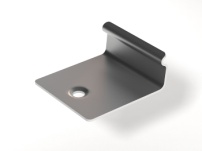 Стартовая клипса для доски Select, Expert20руб. шт.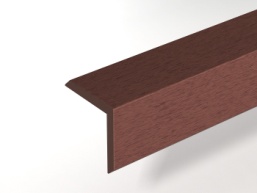 Уголок
SelectДлина: 2м.Ширина: 53х53мм.Венге, Темно-коричневый, Кофе, Вуд, Графит, Терракот, 572 руб. шт.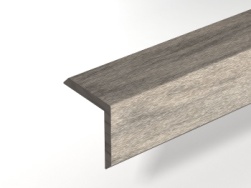 Уголок
Select ColoriteДлина: 3м.Ширина: 53х53мм.Палисандр, Сакура, Серый дым, Бело-серый, Венге colorite, 
930 руб. шт.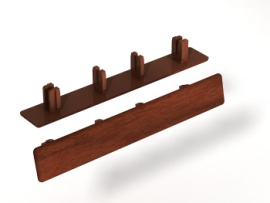 Торцевая заглушкаДлина: 146мм.Высота: 22мм.Венге, Темно-коричневый, Кофе, Вуд, Графит, Терракот.40 руб. шт.Торцевая заглушка
Select ColoriteДлина: 146мм.Высота: 22мм.Палисандр, Сакура, Серый дым, Бело-серый, Венге colorite,40 руб. шт.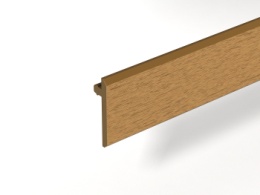 Торцевая планкаДлина: 2м.Ширина: 53мм.Венге, Темно-коричневый, Кофе, Вуд, Графит, Терракот.565 руб. шт.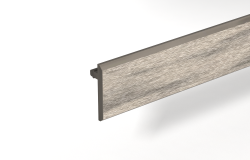 Торцевая планкаSelect ColoriteДлина: 2м.Ширина: 53мм.Палисандр, Сакура, Серый дым, Бело-серый, Венге colorite,625 руб. шт.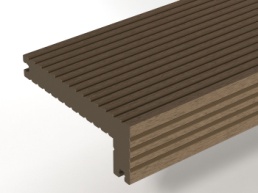 Финишная доскаДлина: 3м.Ширина: 146х53мм.Толщина: 22мм.Венге, Темно-коричневый, Кофе, Вуд.3850руб/шт.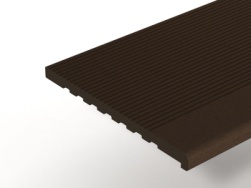 Ступень
SelectДлина: 3-4м.Ширина: 348мм.Толщина: 22мм.Венге, Темно-коричневый, Кофе, Вуд.2610руб/м.п.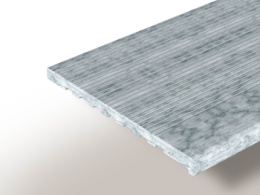 Ступень
Select Colorite Длина: 3-4м.Ширина: 348мм.Толщина: 22мм.
Палисандр, Сакура, Серый дым, Бело-серый, Венге colorite, 
2840руб/м.п.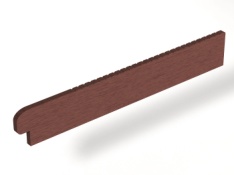 Заглушка ступениДлина: 348мм.Высота: 53мм.Венге, Темно-коричневый, Кофе, Вуд.600руб.шт.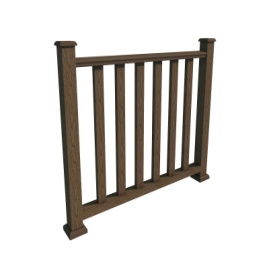 СтолбПерила верхниеПерила нижниеБалясинаСтакан монтажныйКрышка верхняяКрышка нижняяКлипса  балясины3000х100х1003000х100х503000х100х502250х60х401000х80х80Венге, Темно-коричневый, Кофе, Вуд,   Графит, Терракот,3185 руб. шт.2590 руб. шт.2470 руб. шт.945 руб. шт.1400 руб. шт.342 руб. шт.594 руб. шт.35 руб. шт.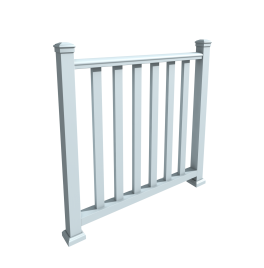 СтолбПерила верхниеПерила нижниеБалясинаСтакан монтажныйКрышка верхняяКрышка нижняяКлипса  балясины3000х100х1003000х100х503000х100х502250х60х401000х80х80Белый, Gray, Mahogany, Teak3595 руб. шт.2949 руб. шт.2819 руб. шт.1115 руб. шт.1400 руб. шт.402 руб. шт.544 руб. шт.35 руб. шт.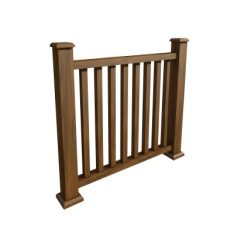 СтолбПерила БалясинаСтакан монтажныйКрышка верхняяКрышка нижняяКлипса  балясины3000х120х1203000х90х453000х50х501000х80х80Палисандр, Тик, Серый дым.5370 руб. шт.1530 руб. шт.1135 руб. шт.1400 руб. шт.695 руб. шт.935 руб. шт.32 руб. шт.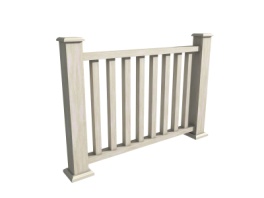 СтолбПерила БалясинаСтакан монтажныйКрышка верхняя
Крышка нижняяКлипса  балясины3000х120х1203000х90х453000х50х501000х80х80Сакура5645 руб. шт.1975 руб. шт.1175 руб. шт.1400 руб. шт.695 руб. шт.935 руб. шт.32   руб. шт.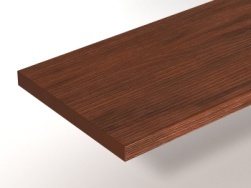 Заборная доскаДлина: 3-4м.Ширина: 130мм.Толщина: 11мм.Палисандр.3м-1374 руб.4м-1832 руб.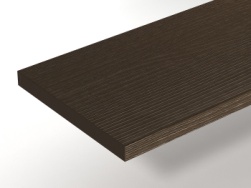 Заборная доскаДлина: 3-4м.Ширина: 130мм.Толщина: 10мм.Венге.3м-1236 руб.4м-1648 руб.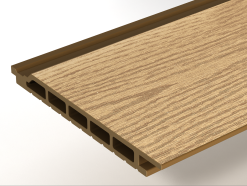 Панель фасаднаяДлина: 3-4м.Ширина: 170мм.Толщина: 17мм.Венге, Вуд.3м-1434 руб.4м-1912 руб.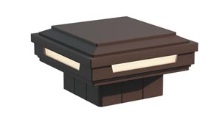 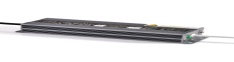 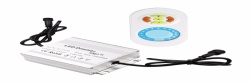 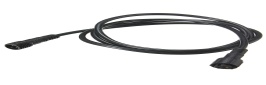 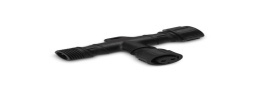 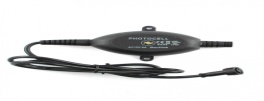  LED Светильник WLCL-122 
Led трансформатор 60W IP67Led трансформатор 30W IP67
Led Диммер IP67 с пультом
 управления до 60WКабель п/м 1,5 метрКабель п/м 2 метраКабель п/м 3 метраТ-коннекторФотоэлементБелый, 
Коричневый, бежевый.1700 руб. шт.
2800 руб. шт.2350 руб. шт.2500 руб. шт.250 руб. шт.280 руб. шт.310 руб. шт.120 руб. шт.1500 руб. шт.